Formulier materiaal lenen/gebruik stroom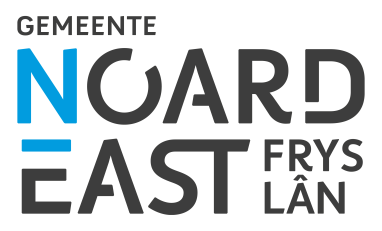 De gemeente Noardeast-Fryslân stelt – onder voorwaarden+- materiaal beschikbaar aan organisatoren die een evenement in de gemeente organiseren. Na het insturen van dit formulier (bij de vergunningsaanvraag), wordt er contact met u opgenomen over het lenen van het materiaal. 

U ontvangt daarna een bevestiging of de materialen die u wilt gebruiken ook leverbaar zijn.
Lees eerst de voorwaarden goed door, voordat u het formulier verder invult!Wat zijn de voorwaarden voor het gebruik maken van hekken, afzetborden etc.?U dient bij de vergunningsaanvraag een plattegrond of in het verkeersplan in met: de plaats  waar de hekken/afzetborden geplaatst moeten worden en hoeveel hekken, afzetborden etc. nodig zijn. Het plan wordt door de gemeente (op veiligheid) beoordeeld. Het kan zijn dat er meer/minder hekken nodig zijn.Er kunnen max. 30 dranghekken door een organisatie gereserveerd en opgehaald worden (zolang de voorraad strekt). Er mogen (in overleg met de gemeente) (afzet)hekken gebruikt worden (zolang de voorraad strekt). Omleidingsborden nodig? Per evenement wordt door de gemeente beoordeeld of omleidingsborden noodzakelijk zijn. Indien er voldoende borden voorradig zijn, kunnen de borden geleend worden. De gemeente stemt met de organisator af of er hulp nodig is bij het plaatsen van de borden van de omleidingsroute. De organisatie mag het materiaal gratis afhalen. Mochten de geleverde hekken beschadigd zijn of niet weer teruggebracht worden, dan brengt de gemeente de kosten in rekening. Zo kost een dranghek bijvoorbeeld € 150 excl. BTW, per afzethek wordt 425,- excl. BTW in rekening gebracht.De hekken moeten na afloop van het evenement op de eerstvolgende werkdag uiterlijk om 15.00 uur afgeleverd worden bij de gemeente.Goed nog om te weten:Indien door team Feiligens van de gemeente geadviseerd wordt om in kader van openbare orde en veiligheid het centrum/de locatie af te sluiten, dan worden er – in afstemming met de organisatie- (meer) hekken geleverd.De organisator levert bij de vergunningsaanvraag (8, 12 of 16 weken voorafgaand aan het evenement) dit formulier in.Organisatoren die voor 1 september (dit geldt vanaf 1 januari 2022) zich aangemeld hebben voor de evenementenkalender, hebben voorrang bij het reserveren/gebruiken van materiaal.Wat zijn de voorwaarden voor het gebruikmaken van afvalcontainers?De organisator levert bij de vergunningsaanvraag (8, 12 of 16 weken voorafgaand aan het evenement) dit formulier in.Er mogen (in overleg met de gemeente) containers gebruikt worden (zolang de voorraad strekt). Vanaf een A evenement kunnen maximaal zes 240 liter containers per organisatie uitgeleend worden. Voor organisaties van B+ en C evenementen wordt het aantal benodigde containers afgestemd (zolang de voorraad strekt).De organisator haalt (in afstemming met de gemeente) de containers op.De organisatie mag de containers gratis gebruiken. Mochten de geleverde containers beschadigd zijn of niet weer teruggebracht worden, dan moet de organisatie € 100 excl. BTW per container betalen.De containers moeten na afloop van een evenement leeg afgeleverd worden. Dit betekent dat de organisator verantwoordelijk is om de containers door de NNRD/v/d Galien of de Omrin te legen. De containers moeten uiterlijk 2 werkdagen na het evenement teruggebracht zijn bij de gemeente. Voor organisaties evenementen in de binnenstad van Dokkum worden afspraken gemaakt voor het legen van de containers en schoonvegen van het evenemententerrein. Het gaat hierom (niet-commerciële) evenementen.Er wordt een afspraak ingepland met de B en C events, waarin de voorwaarden vastgelegd worden in verband met het opruimen van afval.Organisaties moeten er zelf voor zorgen dat het evenement bezemschoon wordt achtergelaten (tot minimaal 200 meter van/tot de evenementenlocatie).Het extra inzetten van een veegmachine na een evenement wordt niet in rekening gebracht bij de organisatie van een evenement en wordt alleen ingezet bij een B+ of C evenement (dit is afhankelijk van de locatie/soort evenement). Evenementen die in de openbare ruimte georganiseerd worden, met minimaal 5.000 bezoekers/deelnemers en gebruik maken van horeca- en foodtruckpunten moeten statiegeldbekers inzetten.Organisatoren die voor 1 september (geldt vanaf 1 januari 2022) zich aangemeld hebben voor de evenementenkalender, hebben voorrang bij het reserveren/gebruiken van materiaal.1. Gegevens invullenNaam organisator/stichting/vereniging/bedrijf:
KVK nummer:

Datum evenement		:
Datum afhalen materiaal	:
Datum terugbrengen materiaal :
Datum aanvraag materiaal	:

1e Contactpersoon (tijdens evenement)	2e Contactpersoon (tijdens evenement)
Naam			:			Naam			:
Telefoonnummer	:			Telefoonnummer	:
E-mailadres		:			E-mailadres		:Adresgegevens van locatie waar evenement plaatsvindt:
Straatnaam			:
Huisnummer, toevoeging	:
Postcode			:
Woonplaats			:
Telefoonnummer		:
E-mailadres			:

2. Lenen dranghekken/afzethekken/omleidingsborden (indien voorradig)
Wat wil je lenen van de gemeente? Kruis onderstaande aan en geef het aantal aan:Voorwaarschuwingsborden                      aantal	:
Dranghekken 				aantal	:
Afzethekken 				aantal	:
Omleidingsborden 			aantal	:Hekken voor fietsenstalling		aantal   :
Overig * (indien voorradig)                       aantal	:*o/a P-verwijzing, Parkeerverbod (bijv. 1 week voorafgaand aan het evenement op de parkeerlocatie plaatsen), snelheidsbeperkingsborden.

3. Lenen containers (indien voorradig)
De gemeente beschikt over 240 liter en 1100 liter afvalcontainers die ingezet kunnen worden voor evenementen.Welke containers wil je gebruiken? Indien voorradig en evenredig aan het evenement kan de organisator containers bij de gemeente lenen. Geef het gewenste aantal aan:

240 liter, aantal 	:
1100 liter,  aantal	:

4. Gebruikmaken van stroom
Wilt u gebruikmaken van stroom in de binnenstad van Dokkum?Nee
Ja, namelijk	0 De Zijl
 		0 De Markt
 		0 BreedstraatOrganisatoren mogen gratis gebruikmaken van de gemeentelijke nutsvoorziening (indien deze op de evenementenlocatie aanwezig is). De organisator is zelf verantwoordelijk en aansprakelijk (voor bijvoorbeeld de inhuurpartijen) in het geval de stroom uitvalt.Tot slot
Stuur dit formulier mee met de vergunningsaanvraag. Er wordt daarna contact met u opgenomen. Mocht u vragen hebben over dit formulier, dan kunt u contact opnemen met Bote Lei via b.lei@noardeast-fryslan.nl.